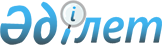 О внесении изменений в постановление Правительства Республики Казахстан от 26 ноября 2004 года N 1237
					
			Утративший силу
			
			
		
					Постановление Правительства Республики Казахстан от 25 августа 2006 года N 805. Утратило силу постановлением Правительства Республики Казахстан от 19 сентября 2014 года № 995      Сноска. Утратило силу постановлением Правительства РК от 19.09.2014 № 995.      В соответствии с  Законом Республики Казахстан от 31 января 2006 года "О частном предпринимательстве" Правительство Республики Казахстан  ПОСТАНОВЛЯЕТ: 

      1. Внести в  постановление Правительства Республики Казахстан от 26 ноября 2004 года N 1237 "Некоторые вопросы Министерства индустрии и торговли Республики Казахстан" (САПП Республики Казахстан, 2004 г.,  N 47, ст. 586) следующие изменения: 

      в Положении о Министерстве индустрии и торговли Республики Казахстан, утвержденном указанным постановлением: 

      в пункте 11: 

      подпункты 2) и 10) изложить в следующей редакции: 

      "2) разработка и осуществление проведения государственной политики поддержки и развития частного предпринимательства, содействие по привлечению инвестиций и защите конкуренции;"; 

      "10) стратегические функции в области поддержки и развития частного предпринимательства и инвестиционной активности частного сектора: 

      организация и координация выполнения государственных мер поддержки и развития малого предпринимательства; 

      разработка и координация реализации государственной политики по стимулированию инвестиционной активности частного сектора и улучшению инвестиционного климата в Республике Казахстан; 

      разработка предложений о совершенствовании мер по финансированию и кредитованию субъектов частного предпринимательства; 

      проведение анализа предпринимательской среды, инвестиционного климата и инфраструктуры развития частного предпринимательства; 

      организация проведения исследований в сферах деятельности частного предпринимательства; 

      способствование формированию и развитию инфраструктуры малого предпринимательства в регионах республики; 

      разработка предложений по формированию системы подготовки, переподготовки и повышения квалификации кадров в области малого предпринимательства; 

      осуществление контроля за соблюдением законодательства Республики Казахстан, направленного на защиту прав субъектов частного предпринимательства; 

      осуществление межведомственной координации центральных государственных и местных исполнительных органов по развитию частного предпринимательства; 

      разработка мер по осуществлению государственного контроля за исполнением инвестиционных обязательств; 

      координация деятельности государственных органов по совершенствованию инвестиционного климата в части развития международного сотрудничества по вопросам взаимной защиты и поощрения инвестиций, а также определение перечня приоритетных видов деятельности для предоставления инвестиционных преференций; 

      координация деятельности экспертных советов при центральных государственных и местных исполнительных органах; 

      создание условий для участия малого предпринимательства в реализации государственных программ инновационного, инвестиционного и индустриального развития; 

      создание условий для инвесторов, международных организаций-грантодателей в вопросах поддержки и развития частного предпринимательства; 

      организация методологической помощи субъектам частного предпринимательства; 

      создание условий для выхода субъектов частного предпринимательства на международные рынки товаров (работ, услуг); 

      осуществление международного сотрудничества в области развития частного предпринимательства; 

      пропаганда государственной политики по развитию и поддержке частного предпринимательства;"; 

      подпункт 2) пункта 12 изложить в следующей редакции: 

      "2) информировать Президента и Правительство Республики Казахстан о нарушениях законодательства Республики Казахстан, регламентирующего деятельность субъектов частного предпринимательства, допускаемых государственными органа и их должностными лицами;". 

      2. Настоящее постановление вводится действие со дня подписания.        Премьер-Министр 

    Республики Казахстан 
					© 2012. РГП на ПХВ «Институт законодательства и правовой информации Республики Казахстан» Министерства юстиции Республики Казахстан
				